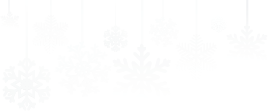 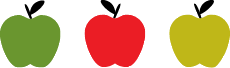 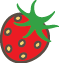 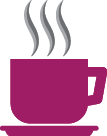 1 – Breakfast Pizza2 – Mini Bagels3 – Assorted CerealFruit of the DayJuice AssortmentMilk1 – Breakfast Tornado2 – Frudel3 – Assorted CerealFruit of the DayJuice AssortmentMilk1 – Saus/Egg/Chse Biscuit2 – Donut w/String Cheese3 – Assorted CerealFruit of the DayJuice AssortmentMilk1 – Biscuit & Gravy2 – Muffin & Yogurt3 – Assorted CerealFruit of the DayJuice AssortmentMilk1 – Pancake/Sausage Wrap2 – Cinnamon Roll & Yogurt3 – Assorted CerealFruit of the DayJuice AssortmentMilkSPRING BREAKSPRING BREAKSPRING BREAKSPRING BREAKSPRING BREAK1 – Chicken Biscuit2 – Mini Bagel3 – Assorted CerealFruit of the DayJuice AssortmentMilk1 – Breakfast Burrito2 – Frudel3 – Assorted CerealFruit of the DayJuice AssortmentMilk1 – French Toast Sticks          Sausage Links2 – Donut w/String Cheese3 – Assorted CerealFruit of the DayJuice AssortmentMilk1 – Breakfast Pizza2 – Muffin & Yogurt3 – Assorted CerealFruit of the DayJuice AssortmentMilk1 – Breakfast Tornado2 –Cinn.  Roll &  Yogurt3 – Assorted CerealFruit of the DayJuice AssortmentMilk1 – Saus/Egg/Chse Biscuit2 – Mini Bagel3 – Assorted CerealFruit of the DayJuice AssortmentMilk1 – Biscuit & Gravy2- Frudel3 – Assorted CerealFruit of the DayJuice AssortmentMilk1 – Pancake/Sausage Wrap2 – Donut w/String Cheese3 – Assorted CerealFruit of the DayJuice AssortmentMilk1 – Chicken Biscuit2 – Muffin & Yogurt3 – Assorted CerealFruit of the DayJuice AssortmentMilk1 – Breakfast Burrito2 – Cinn. Roll &  Yogurt3 – Assorted CerealFruit of the DayJuice AssortmentMilk          Professional                     DevelopmentNO SCHOOLTODAY1-  French Toast Sticks2 – Frudel3 – Assorted CerealFruit of the DayJuice AssortmentMilk*This Institution is an Equal Opportunity Provider.